ПРОЕКТО внесении изменений в постановление администрации Октябрьского района от 19.11.2018 № 2588В соответствии с решением Думы Октябрьского района от 20.05.2022 № 763 «О внесении изменений в решение Думы Октябрьского района от 03.12.2021 № 712 «О бюджете муниципального образования Октябрьский район на 2022 год и на плановый период 2023 и 2024 годов», постановлением администрации Октябрьского района от 23.09.2021 № 1912                      «О муниципальных программах Октябрьского района»:1. Внести в приложение к постановлению администрации Октябрьского района                    от 19.11.2018 № 2588 «Об утверждении муниципальной программы «Управление муниципальной собственностью в муниципальном образовании Октябрьский район» (далее-Программа) следующие изменения:1.1. Паспорт муниципальной программы изложить в новой редакции, согласно приложению № 1.1.2. Таблицу 1 Программы изложить в новой редакции, согласно приложению № 2.1.3. Таблицу 4 Программы изложить в новой редакции, согласно приложению № 3.2. Опубликовать постановление в официальном сетевом издании «октвести.ру»                     и разместить на официальном веб-сайте Октябрьского района.3. Контроль за выполнением постановления возложить на заместителя главы Октябрьского района по вопросам муниципальной собственности, недропользования, председателя Комитета по управлению муниципальной собственностью администрации Октябрьского района Хомицкого В.М.Глава Октябрьского района                                                                                         С.В. ЗаплатинПриложение № 1к постановлению администрации Октябрьского района от «____»____________2022 г. № _____«Паспорт муниципальной программы».Приложение № 2к постановлению администрации Октябрьского района от «____»____________2022 г. № _____«Таблица 1 Распределение финансовых ресурсов муниципальной программы (по годам)».Приложение № 3к постановлению администрации Октябрьского района от «____»____________2022 г. № _____«Таблица 4 Показатели, характеризующие эффектность структурного элемента муниципальной программы».Муниципальное образование Октябрьский район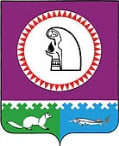 АДМИНИСТРАЦИЯ ОКТЯБРЬСКОГО РАЙОНАПОСТАНОВЛЕНИЕМуниципальное образование Октябрьский районАДМИНИСТРАЦИЯ ОКТЯБРЬСКОГО РАЙОНАПОСТАНОВЛЕНИЕМуниципальное образование Октябрьский районАДМИНИСТРАЦИЯ ОКТЯБРЬСКОГО РАЙОНАПОСТАНОВЛЕНИЕМуниципальное образование Октябрьский районАДМИНИСТРАЦИЯ ОКТЯБРЬСКОГО РАЙОНАПОСТАНОВЛЕНИЕМуниципальное образование Октябрьский районАДМИНИСТРАЦИЯ ОКТЯБРЬСКОГО РАЙОНАПОСТАНОВЛЕНИЕМуниципальное образование Октябрьский районАДМИНИСТРАЦИЯ ОКТЯБРЬСКОГО РАЙОНАПОСТАНОВЛЕНИЕМуниципальное образование Октябрьский районАДМИНИСТРАЦИЯ ОКТЯБРЬСКОГО РАЙОНАПОСТАНОВЛЕНИЕМуниципальное образование Октябрьский районАДМИНИСТРАЦИЯ ОКТЯБРЬСКОГО РАЙОНАПОСТАНОВЛЕНИЕМуниципальное образование Октябрьский районАДМИНИСТРАЦИЯ ОКТЯБРЬСКОГО РАЙОНАПОСТАНОВЛЕНИЕМуниципальное образование Октябрьский районАДМИНИСТРАЦИЯ ОКТЯБРЬСКОГО РАЙОНАПОСТАНОВЛЕНИЕ«»2022г.№пгт. Октябрьскоепгт. Октябрьскоепгт. Октябрьскоепгт. Октябрьскоепгт. Октябрьскоепгт. Октябрьскоепгт. Октябрьскоепгт. Октябрьскоепгт. Октябрьскоепгт. ОктябрьскоеНаименование муниципальной программы Управление муниципальной собственностью в муниципальном образовании Октябрьский районУправление муниципальной собственностью в муниципальном образовании Октябрьский районУправление муниципальной собственностью в муниципальном образовании Октябрьский районУправление муниципальной собственностью в муниципальном образовании Октябрьский районУправление муниципальной собственностью в муниципальном образовании Октябрьский районУправление муниципальной собственностью в муниципальном образовании Октябрьский районСроки реализации муниципальной программыСроки реализации муниципальной программыСроки реализации муниципальной программыСроки реализации муниципальной программыСроки реализации муниципальной программыСроки реализации муниципальной программыСроки реализации муниципальной программыСроки реализации муниципальной программыСроки реализации муниципальной программыСроки реализации муниципальной программы2022 – 2025 годы и на период до 2030 года2022 – 2025 годы и на период до 2030 года2022 – 2025 годы и на период до 2030 годаТип муниципальной программы Муниципальная программа Муниципальная программа Муниципальная программа Муниципальная программа Муниципальная программа Муниципальная программа Муниципальная программа Муниципальная программа Муниципальная программа Муниципальная программа Муниципальная программа Муниципальная программа Муниципальная программа Муниципальная программа Муниципальная программа Муниципальная программа Муниципальная программа Муниципальная программа Муниципальная программа Куратор муниципальной программы заместитель главы Октябрьского района по вопросам муниципальной собственности, недропользования, председатель Комитета по управлению муниципальной собственностью администрации Октябрьского районазаместитель главы Октябрьского района по вопросам муниципальной собственности, недропользования, председатель Комитета по управлению муниципальной собственностью администрации Октябрьского районазаместитель главы Октябрьского района по вопросам муниципальной собственности, недропользования, председатель Комитета по управлению муниципальной собственностью администрации Октябрьского районазаместитель главы Октябрьского района по вопросам муниципальной собственности, недропользования, председатель Комитета по управлению муниципальной собственностью администрации Октябрьского районазаместитель главы Октябрьского района по вопросам муниципальной собственности, недропользования, председатель Комитета по управлению муниципальной собственностью администрации Октябрьского районазаместитель главы Октябрьского района по вопросам муниципальной собственности, недропользования, председатель Комитета по управлению муниципальной собственностью администрации Октябрьского районазаместитель главы Октябрьского района по вопросам муниципальной собственности, недропользования, председатель Комитета по управлению муниципальной собственностью администрации Октябрьского районазаместитель главы Октябрьского района по вопросам муниципальной собственности, недропользования, председатель Комитета по управлению муниципальной собственностью администрации Октябрьского районазаместитель главы Октябрьского района по вопросам муниципальной собственности, недропользования, председатель Комитета по управлению муниципальной собственностью администрации Октябрьского районазаместитель главы Октябрьского района по вопросам муниципальной собственности, недропользования, председатель Комитета по управлению муниципальной собственностью администрации Октябрьского районазаместитель главы Октябрьского района по вопросам муниципальной собственности, недропользования, председатель Комитета по управлению муниципальной собственностью администрации Октябрьского районазаместитель главы Октябрьского района по вопросам муниципальной собственности, недропользования, председатель Комитета по управлению муниципальной собственностью администрации Октябрьского районазаместитель главы Октябрьского района по вопросам муниципальной собственности, недропользования, председатель Комитета по управлению муниципальной собственностью администрации Октябрьского районазаместитель главы Октябрьского района по вопросам муниципальной собственности, недропользования, председатель Комитета по управлению муниципальной собственностью администрации Октябрьского районазаместитель главы Октябрьского района по вопросам муниципальной собственности, недропользования, председатель Комитета по управлению муниципальной собственностью администрации Октябрьского районазаместитель главы Октябрьского района по вопросам муниципальной собственности, недропользования, председатель Комитета по управлению муниципальной собственностью администрации Октябрьского районазаместитель главы Октябрьского района по вопросам муниципальной собственности, недропользования, председатель Комитета по управлению муниципальной собственностью администрации Октябрьского районазаместитель главы Октябрьского района по вопросам муниципальной собственности, недропользования, председатель Комитета по управлению муниципальной собственностью администрации Октябрьского районазаместитель главы Октябрьского района по вопросам муниципальной собственности, недропользования, председатель Комитета по управлению муниципальной собственностью администрации Октябрьского районаОтветственный исполнительмуниципальной программыКомитет по управлению муниципальной собственностью администрации Октябрьского района  Комитет по управлению муниципальной собственностью администрации Октябрьского района  Комитет по управлению муниципальной собственностью администрации Октябрьского района  Комитет по управлению муниципальной собственностью администрации Октябрьского района  Комитет по управлению муниципальной собственностью администрации Октябрьского района  Комитет по управлению муниципальной собственностью администрации Октябрьского района  Комитет по управлению муниципальной собственностью администрации Октябрьского района  Комитет по управлению муниципальной собственностью администрации Октябрьского района  Комитет по управлению муниципальной собственностью администрации Октябрьского района  Комитет по управлению муниципальной собственностью администрации Октябрьского района  Комитет по управлению муниципальной собственностью администрации Октябрьского района  Комитет по управлению муниципальной собственностью администрации Октябрьского района  Комитет по управлению муниципальной собственностью администрации Октябрьского района  Комитет по управлению муниципальной собственностью администрации Октябрьского района  Комитет по управлению муниципальной собственностью администрации Октябрьского района  Комитет по управлению муниципальной собственностью администрации Октябрьского района  Комитет по управлению муниципальной собственностью администрации Октябрьского района  Комитет по управлению муниципальной собственностью администрации Октябрьского района  Комитет по управлению муниципальной собственностью администрации Октябрьского района  Соисполнители муниципальной программы Администрация Октябрьского района;Управление жилищно-коммунального хозяйства и строительства администрации Октябрьского района;Администрация муниципального образования городское поселение Андра (по согласованию);Администрация городского поселения Октябрьское (по согласованию);Администрация городского поселения Талинка (по согласованию);Администрация городского поселения Приобье (по согласованию);Администрация сельского поселения Сергино (по согласованию);Администрация сельского поселения Шеркалы (по согласованию);Администрация сельского поселения Перегребное (по согласованию);Администрация сельского поселения Унъюган (по согласованию);Администрация сельского поселения Малый Атлым (по согласованию);Администрация сельского поселения Карымкары (по согласованию); Администрация сельского поселения Каменное (по согласованию).Администрация Октябрьского района;Управление жилищно-коммунального хозяйства и строительства администрации Октябрьского района;Администрация муниципального образования городское поселение Андра (по согласованию);Администрация городского поселения Октябрьское (по согласованию);Администрация городского поселения Талинка (по согласованию);Администрация городского поселения Приобье (по согласованию);Администрация сельского поселения Сергино (по согласованию);Администрация сельского поселения Шеркалы (по согласованию);Администрация сельского поселения Перегребное (по согласованию);Администрация сельского поселения Унъюган (по согласованию);Администрация сельского поселения Малый Атлым (по согласованию);Администрация сельского поселения Карымкары (по согласованию); Администрация сельского поселения Каменное (по согласованию).Администрация Октябрьского района;Управление жилищно-коммунального хозяйства и строительства администрации Октябрьского района;Администрация муниципального образования городское поселение Андра (по согласованию);Администрация городского поселения Октябрьское (по согласованию);Администрация городского поселения Талинка (по согласованию);Администрация городского поселения Приобье (по согласованию);Администрация сельского поселения Сергино (по согласованию);Администрация сельского поселения Шеркалы (по согласованию);Администрация сельского поселения Перегребное (по согласованию);Администрация сельского поселения Унъюган (по согласованию);Администрация сельского поселения Малый Атлым (по согласованию);Администрация сельского поселения Карымкары (по согласованию); Администрация сельского поселения Каменное (по согласованию).Администрация Октябрьского района;Управление жилищно-коммунального хозяйства и строительства администрации Октябрьского района;Администрация муниципального образования городское поселение Андра (по согласованию);Администрация городского поселения Октябрьское (по согласованию);Администрация городского поселения Талинка (по согласованию);Администрация городского поселения Приобье (по согласованию);Администрация сельского поселения Сергино (по согласованию);Администрация сельского поселения Шеркалы (по согласованию);Администрация сельского поселения Перегребное (по согласованию);Администрация сельского поселения Унъюган (по согласованию);Администрация сельского поселения Малый Атлым (по согласованию);Администрация сельского поселения Карымкары (по согласованию); Администрация сельского поселения Каменное (по согласованию).Администрация Октябрьского района;Управление жилищно-коммунального хозяйства и строительства администрации Октябрьского района;Администрация муниципального образования городское поселение Андра (по согласованию);Администрация городского поселения Октябрьское (по согласованию);Администрация городского поселения Талинка (по согласованию);Администрация городского поселения Приобье (по согласованию);Администрация сельского поселения Сергино (по согласованию);Администрация сельского поселения Шеркалы (по согласованию);Администрация сельского поселения Перегребное (по согласованию);Администрация сельского поселения Унъюган (по согласованию);Администрация сельского поселения Малый Атлым (по согласованию);Администрация сельского поселения Карымкары (по согласованию); Администрация сельского поселения Каменное (по согласованию).Администрация Октябрьского района;Управление жилищно-коммунального хозяйства и строительства администрации Октябрьского района;Администрация муниципального образования городское поселение Андра (по согласованию);Администрация городского поселения Октябрьское (по согласованию);Администрация городского поселения Талинка (по согласованию);Администрация городского поселения Приобье (по согласованию);Администрация сельского поселения Сергино (по согласованию);Администрация сельского поселения Шеркалы (по согласованию);Администрация сельского поселения Перегребное (по согласованию);Администрация сельского поселения Унъюган (по согласованию);Администрация сельского поселения Малый Атлым (по согласованию);Администрация сельского поселения Карымкары (по согласованию); Администрация сельского поселения Каменное (по согласованию).Администрация Октябрьского района;Управление жилищно-коммунального хозяйства и строительства администрации Октябрьского района;Администрация муниципального образования городское поселение Андра (по согласованию);Администрация городского поселения Октябрьское (по согласованию);Администрация городского поселения Талинка (по согласованию);Администрация городского поселения Приобье (по согласованию);Администрация сельского поселения Сергино (по согласованию);Администрация сельского поселения Шеркалы (по согласованию);Администрация сельского поселения Перегребное (по согласованию);Администрация сельского поселения Унъюган (по согласованию);Администрация сельского поселения Малый Атлым (по согласованию);Администрация сельского поселения Карымкары (по согласованию); Администрация сельского поселения Каменное (по согласованию).Администрация Октябрьского района;Управление жилищно-коммунального хозяйства и строительства администрации Октябрьского района;Администрация муниципального образования городское поселение Андра (по согласованию);Администрация городского поселения Октябрьское (по согласованию);Администрация городского поселения Талинка (по согласованию);Администрация городского поселения Приобье (по согласованию);Администрация сельского поселения Сергино (по согласованию);Администрация сельского поселения Шеркалы (по согласованию);Администрация сельского поселения Перегребное (по согласованию);Администрация сельского поселения Унъюган (по согласованию);Администрация сельского поселения Малый Атлым (по согласованию);Администрация сельского поселения Карымкары (по согласованию); Администрация сельского поселения Каменное (по согласованию).Администрация Октябрьского района;Управление жилищно-коммунального хозяйства и строительства администрации Октябрьского района;Администрация муниципального образования городское поселение Андра (по согласованию);Администрация городского поселения Октябрьское (по согласованию);Администрация городского поселения Талинка (по согласованию);Администрация городского поселения Приобье (по согласованию);Администрация сельского поселения Сергино (по согласованию);Администрация сельского поселения Шеркалы (по согласованию);Администрация сельского поселения Перегребное (по согласованию);Администрация сельского поселения Унъюган (по согласованию);Администрация сельского поселения Малый Атлым (по согласованию);Администрация сельского поселения Карымкары (по согласованию); Администрация сельского поселения Каменное (по согласованию).Администрация Октябрьского района;Управление жилищно-коммунального хозяйства и строительства администрации Октябрьского района;Администрация муниципального образования городское поселение Андра (по согласованию);Администрация городского поселения Октябрьское (по согласованию);Администрация городского поселения Талинка (по согласованию);Администрация городского поселения Приобье (по согласованию);Администрация сельского поселения Сергино (по согласованию);Администрация сельского поселения Шеркалы (по согласованию);Администрация сельского поселения Перегребное (по согласованию);Администрация сельского поселения Унъюган (по согласованию);Администрация сельского поселения Малый Атлым (по согласованию);Администрация сельского поселения Карымкары (по согласованию); Администрация сельского поселения Каменное (по согласованию).Администрация Октябрьского района;Управление жилищно-коммунального хозяйства и строительства администрации Октябрьского района;Администрация муниципального образования городское поселение Андра (по согласованию);Администрация городского поселения Октябрьское (по согласованию);Администрация городского поселения Талинка (по согласованию);Администрация городского поселения Приобье (по согласованию);Администрация сельского поселения Сергино (по согласованию);Администрация сельского поселения Шеркалы (по согласованию);Администрация сельского поселения Перегребное (по согласованию);Администрация сельского поселения Унъюган (по согласованию);Администрация сельского поселения Малый Атлым (по согласованию);Администрация сельского поселения Карымкары (по согласованию); Администрация сельского поселения Каменное (по согласованию).Администрация Октябрьского района;Управление жилищно-коммунального хозяйства и строительства администрации Октябрьского района;Администрация муниципального образования городское поселение Андра (по согласованию);Администрация городского поселения Октябрьское (по согласованию);Администрация городского поселения Талинка (по согласованию);Администрация городского поселения Приобье (по согласованию);Администрация сельского поселения Сергино (по согласованию);Администрация сельского поселения Шеркалы (по согласованию);Администрация сельского поселения Перегребное (по согласованию);Администрация сельского поселения Унъюган (по согласованию);Администрация сельского поселения Малый Атлым (по согласованию);Администрация сельского поселения Карымкары (по согласованию); Администрация сельского поселения Каменное (по согласованию).Администрация Октябрьского района;Управление жилищно-коммунального хозяйства и строительства администрации Октябрьского района;Администрация муниципального образования городское поселение Андра (по согласованию);Администрация городского поселения Октябрьское (по согласованию);Администрация городского поселения Талинка (по согласованию);Администрация городского поселения Приобье (по согласованию);Администрация сельского поселения Сергино (по согласованию);Администрация сельского поселения Шеркалы (по согласованию);Администрация сельского поселения Перегребное (по согласованию);Администрация сельского поселения Унъюган (по согласованию);Администрация сельского поселения Малый Атлым (по согласованию);Администрация сельского поселения Карымкары (по согласованию); Администрация сельского поселения Каменное (по согласованию).Администрация Октябрьского района;Управление жилищно-коммунального хозяйства и строительства администрации Октябрьского района;Администрация муниципального образования городское поселение Андра (по согласованию);Администрация городского поселения Октябрьское (по согласованию);Администрация городского поселения Талинка (по согласованию);Администрация городского поселения Приобье (по согласованию);Администрация сельского поселения Сергино (по согласованию);Администрация сельского поселения Шеркалы (по согласованию);Администрация сельского поселения Перегребное (по согласованию);Администрация сельского поселения Унъюган (по согласованию);Администрация сельского поселения Малый Атлым (по согласованию);Администрация сельского поселения Карымкары (по согласованию); Администрация сельского поселения Каменное (по согласованию).Администрация Октябрьского района;Управление жилищно-коммунального хозяйства и строительства администрации Октябрьского района;Администрация муниципального образования городское поселение Андра (по согласованию);Администрация городского поселения Октябрьское (по согласованию);Администрация городского поселения Талинка (по согласованию);Администрация городского поселения Приобье (по согласованию);Администрация сельского поселения Сергино (по согласованию);Администрация сельского поселения Шеркалы (по согласованию);Администрация сельского поселения Перегребное (по согласованию);Администрация сельского поселения Унъюган (по согласованию);Администрация сельского поселения Малый Атлым (по согласованию);Администрация сельского поселения Карымкары (по согласованию); Администрация сельского поселения Каменное (по согласованию).Администрация Октябрьского района;Управление жилищно-коммунального хозяйства и строительства администрации Октябрьского района;Администрация муниципального образования городское поселение Андра (по согласованию);Администрация городского поселения Октябрьское (по согласованию);Администрация городского поселения Талинка (по согласованию);Администрация городского поселения Приобье (по согласованию);Администрация сельского поселения Сергино (по согласованию);Администрация сельского поселения Шеркалы (по согласованию);Администрация сельского поселения Перегребное (по согласованию);Администрация сельского поселения Унъюган (по согласованию);Администрация сельского поселения Малый Атлым (по согласованию);Администрация сельского поселения Карымкары (по согласованию); Администрация сельского поселения Каменное (по согласованию).Администрация Октябрьского района;Управление жилищно-коммунального хозяйства и строительства администрации Октябрьского района;Администрация муниципального образования городское поселение Андра (по согласованию);Администрация городского поселения Октябрьское (по согласованию);Администрация городского поселения Талинка (по согласованию);Администрация городского поселения Приобье (по согласованию);Администрация сельского поселения Сергино (по согласованию);Администрация сельского поселения Шеркалы (по согласованию);Администрация сельского поселения Перегребное (по согласованию);Администрация сельского поселения Унъюган (по согласованию);Администрация сельского поселения Малый Атлым (по согласованию);Администрация сельского поселения Карымкары (по согласованию); Администрация сельского поселения Каменное (по согласованию).Администрация Октябрьского района;Управление жилищно-коммунального хозяйства и строительства администрации Октябрьского района;Администрация муниципального образования городское поселение Андра (по согласованию);Администрация городского поселения Октябрьское (по согласованию);Администрация городского поселения Талинка (по согласованию);Администрация городского поселения Приобье (по согласованию);Администрация сельского поселения Сергино (по согласованию);Администрация сельского поселения Шеркалы (по согласованию);Администрация сельского поселения Перегребное (по согласованию);Администрация сельского поселения Унъюган (по согласованию);Администрация сельского поселения Малый Атлым (по согласованию);Администрация сельского поселения Карымкары (по согласованию); Администрация сельского поселения Каменное (по согласованию).Администрация Октябрьского района;Управление жилищно-коммунального хозяйства и строительства администрации Октябрьского района;Администрация муниципального образования городское поселение Андра (по согласованию);Администрация городского поселения Октябрьское (по согласованию);Администрация городского поселения Талинка (по согласованию);Администрация городского поселения Приобье (по согласованию);Администрация сельского поселения Сергино (по согласованию);Администрация сельского поселения Шеркалы (по согласованию);Администрация сельского поселения Перегребное (по согласованию);Администрация сельского поселения Унъюган (по согласованию);Администрация сельского поселения Малый Атлым (по согласованию);Администрация сельского поселения Карымкары (по согласованию); Администрация сельского поселения Каменное (по согласованию).Национальная цель отсутствуетотсутствуетотсутствуетотсутствуетотсутствуетотсутствуетотсутствуетотсутствуетотсутствуетотсутствуетотсутствуетотсутствуетотсутствуетотсутствуетотсутствуетотсутствуетотсутствуетотсутствуетотсутствуетЦели муниципальной программы Формирование эффективной системы управления и распоряжения муниципальной собственностью Октябрьского района, позволяющей обеспечить оптимальный состав имущества для исполнения полномочий органами местного самоуправления, достоверный учет и контроль использования муниципального имущества и снижение расходов на содержание имущества.Формирование эффективной системы управления и распоряжения муниципальной собственностью Октябрьского района, позволяющей обеспечить оптимальный состав имущества для исполнения полномочий органами местного самоуправления, достоверный учет и контроль использования муниципального имущества и снижение расходов на содержание имущества.Формирование эффективной системы управления и распоряжения муниципальной собственностью Октябрьского района, позволяющей обеспечить оптимальный состав имущества для исполнения полномочий органами местного самоуправления, достоверный учет и контроль использования муниципального имущества и снижение расходов на содержание имущества.Формирование эффективной системы управления и распоряжения муниципальной собственностью Октябрьского района, позволяющей обеспечить оптимальный состав имущества для исполнения полномочий органами местного самоуправления, достоверный учет и контроль использования муниципального имущества и снижение расходов на содержание имущества.Формирование эффективной системы управления и распоряжения муниципальной собственностью Октябрьского района, позволяющей обеспечить оптимальный состав имущества для исполнения полномочий органами местного самоуправления, достоверный учет и контроль использования муниципального имущества и снижение расходов на содержание имущества.Формирование эффективной системы управления и распоряжения муниципальной собственностью Октябрьского района, позволяющей обеспечить оптимальный состав имущества для исполнения полномочий органами местного самоуправления, достоверный учет и контроль использования муниципального имущества и снижение расходов на содержание имущества.Формирование эффективной системы управления и распоряжения муниципальной собственностью Октябрьского района, позволяющей обеспечить оптимальный состав имущества для исполнения полномочий органами местного самоуправления, достоверный учет и контроль использования муниципального имущества и снижение расходов на содержание имущества.Формирование эффективной системы управления и распоряжения муниципальной собственностью Октябрьского района, позволяющей обеспечить оптимальный состав имущества для исполнения полномочий органами местного самоуправления, достоверный учет и контроль использования муниципального имущества и снижение расходов на содержание имущества.Формирование эффективной системы управления и распоряжения муниципальной собственностью Октябрьского района, позволяющей обеспечить оптимальный состав имущества для исполнения полномочий органами местного самоуправления, достоверный учет и контроль использования муниципального имущества и снижение расходов на содержание имущества.Формирование эффективной системы управления и распоряжения муниципальной собственностью Октябрьского района, позволяющей обеспечить оптимальный состав имущества для исполнения полномочий органами местного самоуправления, достоверный учет и контроль использования муниципального имущества и снижение расходов на содержание имущества.Формирование эффективной системы управления и распоряжения муниципальной собственностью Октябрьского района, позволяющей обеспечить оптимальный состав имущества для исполнения полномочий органами местного самоуправления, достоверный учет и контроль использования муниципального имущества и снижение расходов на содержание имущества.Формирование эффективной системы управления и распоряжения муниципальной собственностью Октябрьского района, позволяющей обеспечить оптимальный состав имущества для исполнения полномочий органами местного самоуправления, достоверный учет и контроль использования муниципального имущества и снижение расходов на содержание имущества.Формирование эффективной системы управления и распоряжения муниципальной собственностью Октябрьского района, позволяющей обеспечить оптимальный состав имущества для исполнения полномочий органами местного самоуправления, достоверный учет и контроль использования муниципального имущества и снижение расходов на содержание имущества.Формирование эффективной системы управления и распоряжения муниципальной собственностью Октябрьского района, позволяющей обеспечить оптимальный состав имущества для исполнения полномочий органами местного самоуправления, достоверный учет и контроль использования муниципального имущества и снижение расходов на содержание имущества.Формирование эффективной системы управления и распоряжения муниципальной собственностью Октябрьского района, позволяющей обеспечить оптимальный состав имущества для исполнения полномочий органами местного самоуправления, достоверный учет и контроль использования муниципального имущества и снижение расходов на содержание имущества.Формирование эффективной системы управления и распоряжения муниципальной собственностью Октябрьского района, позволяющей обеспечить оптимальный состав имущества для исполнения полномочий органами местного самоуправления, достоверный учет и контроль использования муниципального имущества и снижение расходов на содержание имущества.Формирование эффективной системы управления и распоряжения муниципальной собственностью Октябрьского района, позволяющей обеспечить оптимальный состав имущества для исполнения полномочий органами местного самоуправления, достоверный учет и контроль использования муниципального имущества и снижение расходов на содержание имущества.Формирование эффективной системы управления и распоряжения муниципальной собственностью Октябрьского района, позволяющей обеспечить оптимальный состав имущества для исполнения полномочий органами местного самоуправления, достоверный учет и контроль использования муниципального имущества и снижение расходов на содержание имущества.Формирование эффективной системы управления и распоряжения муниципальной собственностью Октябрьского района, позволяющей обеспечить оптимальный состав имущества для исполнения полномочий органами местного самоуправления, достоверный учет и контроль использования муниципального имущества и снижение расходов на содержание имущества.Задачи муниципальной программы 1. Совершенствование системы управления муниципальной собственностью муниципального образования Октябрьский район.2. Обеспечение условий для выполнения функций, возложенных на органы местного самоуправления муниципального образования Октябрьский район.3. Совершенствование инфраструктуры объектов муниципальной собственности.4. Обеспечение эпидемиологического благополучия населения Октябрьского района.1. Совершенствование системы управления муниципальной собственностью муниципального образования Октябрьский район.2. Обеспечение условий для выполнения функций, возложенных на органы местного самоуправления муниципального образования Октябрьский район.3. Совершенствование инфраструктуры объектов муниципальной собственности.4. Обеспечение эпидемиологического благополучия населения Октябрьского района.1. Совершенствование системы управления муниципальной собственностью муниципального образования Октябрьский район.2. Обеспечение условий для выполнения функций, возложенных на органы местного самоуправления муниципального образования Октябрьский район.3. Совершенствование инфраструктуры объектов муниципальной собственности.4. Обеспечение эпидемиологического благополучия населения Октябрьского района.1. Совершенствование системы управления муниципальной собственностью муниципального образования Октябрьский район.2. Обеспечение условий для выполнения функций, возложенных на органы местного самоуправления муниципального образования Октябрьский район.3. Совершенствование инфраструктуры объектов муниципальной собственности.4. Обеспечение эпидемиологического благополучия населения Октябрьского района.1. Совершенствование системы управления муниципальной собственностью муниципального образования Октябрьский район.2. Обеспечение условий для выполнения функций, возложенных на органы местного самоуправления муниципального образования Октябрьский район.3. Совершенствование инфраструктуры объектов муниципальной собственности.4. Обеспечение эпидемиологического благополучия населения Октябрьского района.1. Совершенствование системы управления муниципальной собственностью муниципального образования Октябрьский район.2. Обеспечение условий для выполнения функций, возложенных на органы местного самоуправления муниципального образования Октябрьский район.3. Совершенствование инфраструктуры объектов муниципальной собственности.4. Обеспечение эпидемиологического благополучия населения Октябрьского района.1. Совершенствование системы управления муниципальной собственностью муниципального образования Октябрьский район.2. Обеспечение условий для выполнения функций, возложенных на органы местного самоуправления муниципального образования Октябрьский район.3. Совершенствование инфраструктуры объектов муниципальной собственности.4. Обеспечение эпидемиологического благополучия населения Октябрьского района.1. Совершенствование системы управления муниципальной собственностью муниципального образования Октябрьский район.2. Обеспечение условий для выполнения функций, возложенных на органы местного самоуправления муниципального образования Октябрьский район.3. Совершенствование инфраструктуры объектов муниципальной собственности.4. Обеспечение эпидемиологического благополучия населения Октябрьского района.1. Совершенствование системы управления муниципальной собственностью муниципального образования Октябрьский район.2. Обеспечение условий для выполнения функций, возложенных на органы местного самоуправления муниципального образования Октябрьский район.3. Совершенствование инфраструктуры объектов муниципальной собственности.4. Обеспечение эпидемиологического благополучия населения Октябрьского района.1. Совершенствование системы управления муниципальной собственностью муниципального образования Октябрьский район.2. Обеспечение условий для выполнения функций, возложенных на органы местного самоуправления муниципального образования Октябрьский район.3. Совершенствование инфраструктуры объектов муниципальной собственности.4. Обеспечение эпидемиологического благополучия населения Октябрьского района.1. Совершенствование системы управления муниципальной собственностью муниципального образования Октябрьский район.2. Обеспечение условий для выполнения функций, возложенных на органы местного самоуправления муниципального образования Октябрьский район.3. Совершенствование инфраструктуры объектов муниципальной собственности.4. Обеспечение эпидемиологического благополучия населения Октябрьского района.1. Совершенствование системы управления муниципальной собственностью муниципального образования Октябрьский район.2. Обеспечение условий для выполнения функций, возложенных на органы местного самоуправления муниципального образования Октябрьский район.3. Совершенствование инфраструктуры объектов муниципальной собственности.4. Обеспечение эпидемиологического благополучия населения Октябрьского района.1. Совершенствование системы управления муниципальной собственностью муниципального образования Октябрьский район.2. Обеспечение условий для выполнения функций, возложенных на органы местного самоуправления муниципального образования Октябрьский район.3. Совершенствование инфраструктуры объектов муниципальной собственности.4. Обеспечение эпидемиологического благополучия населения Октябрьского района.1. Совершенствование системы управления муниципальной собственностью муниципального образования Октябрьский район.2. Обеспечение условий для выполнения функций, возложенных на органы местного самоуправления муниципального образования Октябрьский район.3. Совершенствование инфраструктуры объектов муниципальной собственности.4. Обеспечение эпидемиологического благополучия населения Октябрьского района.1. Совершенствование системы управления муниципальной собственностью муниципального образования Октябрьский район.2. Обеспечение условий для выполнения функций, возложенных на органы местного самоуправления муниципального образования Октябрьский район.3. Совершенствование инфраструктуры объектов муниципальной собственности.4. Обеспечение эпидемиологического благополучия населения Октябрьского района.1. Совершенствование системы управления муниципальной собственностью муниципального образования Октябрьский район.2. Обеспечение условий для выполнения функций, возложенных на органы местного самоуправления муниципального образования Октябрьский район.3. Совершенствование инфраструктуры объектов муниципальной собственности.4. Обеспечение эпидемиологического благополучия населения Октябрьского района.1. Совершенствование системы управления муниципальной собственностью муниципального образования Октябрьский район.2. Обеспечение условий для выполнения функций, возложенных на органы местного самоуправления муниципального образования Октябрьский район.3. Совершенствование инфраструктуры объектов муниципальной собственности.4. Обеспечение эпидемиологического благополучия населения Октябрьского района.1. Совершенствование системы управления муниципальной собственностью муниципального образования Октябрьский район.2. Обеспечение условий для выполнения функций, возложенных на органы местного самоуправления муниципального образования Октябрьский район.3. Совершенствование инфраструктуры объектов муниципальной собственности.4. Обеспечение эпидемиологического благополучия населения Октябрьского района.1. Совершенствование системы управления муниципальной собственностью муниципального образования Октябрьский район.2. Обеспечение условий для выполнения функций, возложенных на органы местного самоуправления муниципального образования Октябрьский район.3. Совершенствование инфраструктуры объектов муниципальной собственности.4. Обеспечение эпидемиологического благополучия населения Октябрьского района.Подпрограммы -------------------Целевые показатели муниципальной программы № п/пНаименование целевого показателя Наименование целевого показателя Документ-основание Документ-основание Значение показателя по годам  Значение показателя по годам  Значение показателя по годам  Значение показателя по годам  Значение показателя по годам  Значение показателя по годам  Значение показателя по годам  Значение показателя по годам  Значение показателя по годам  Значение показателя по годам  Значение показателя по годам  Значение показателя по годам  Значение показателя по годам  Значение показателя по годам  Целевые показатели муниципальной программы № п/пНаименование целевого показателя Наименование целевого показателя Документ-основание Документ-основание Базовое значение Базовое значение Базовое значение 202220232023202420252025На момент окончания реализации муниципальной программы  На момент окончания реализации муниципальной программы  На момент окончания реализации муниципальной программы  Ответственный исполнитель/соисполнитель за достижение показателя Ответственный исполнитель/соисполнитель за достижение показателя Целевые показатели муниципальной программы 1Доходы бюджета                  от эффективного управления и распоряжения муниципальной собственностью, тыс. руб.Доходы бюджета                  от эффективного управления и распоряжения муниципальной собственностью, тыс. руб.Постановление администра-ции Октябрьского района от 08.10.2020 № 1336 «Об утверждении Плана мероприятий по реализации Стратегии социально-эконмического развития Октябрьского района до 202 года и на период до 2030 года»Постановление администра-ции Октябрьского района от 08.10.2020 № 1336 «Об утверждении Плана мероприятий по реализации Стратегии социально-эконмического развития Октябрьского района до 202 года и на период до 2030 года»153004,8153004,8153004,8127332,6113757,2113757,2113780,8113780,8113780,8113780,8113780,8113780,8Комитет по управлению муниципаль-ной собствен-ностью администра-ции Октябрьского района (далее – Комитет)Комитет по управлению муниципаль-ной собствен-ностью администра-ции Октябрьского района (далее – Комитет)Параметры финансового обеспечения муниципальной программы Параметры финансового обеспечения муниципальной программы Параметры финансового обеспечения муниципальной программы Источники финансированияИсточники финансированияРасходы по годам (тыс. рублей) Расходы по годам (тыс. рублей) Расходы по годам (тыс. рублей) Расходы по годам (тыс. рублей) Расходы по годам (тыс. рублей) Расходы по годам (тыс. рублей) Расходы по годам (тыс. рублей) Расходы по годам (тыс. рублей) Расходы по годам (тыс. рублей) Расходы по годам (тыс. рублей) Расходы по годам (тыс. рублей) Расходы по годам (тыс. рублей) Расходы по годам (тыс. рублей) Расходы по годам (тыс. рублей) Расходы по годам (тыс. рублей) Параметры финансового обеспечения муниципальной программы Параметры финансового обеспечения муниципальной программы Параметры финансового обеспечения муниципальной программы Источники финансированияИсточники финансированияВсегоВсегоВсего202220222022202320232023202420242025202520252026- 2030Параметры финансового обеспечения муниципальной программы Параметры финансового обеспечения муниципальной программы Параметры финансового обеспечения муниципальной программы всеговсего734873,8734873,8734873,8234564,5234564,5234564,580417,380417,380417,361962,661962,659654,959654,959654,9298274,5Параметры финансового обеспечения муниципальной программы Параметры финансового обеспечения муниципальной программы Параметры финансового обеспечения муниципальной программы федеральный бюджетфедеральный бюджет000000000000000Параметры финансового обеспечения муниципальной программы Параметры финансового обеспечения муниципальной программы Параметры финансового обеспечения муниципальной программы бюджет автономного округабюджет автономного округа6923,16923,16923,12307,72307,72307,72307,72307,72307,72307,72307,70000Параметры финансового обеспечения муниципальной программы Параметры финансового обеспечения муниципальной программы Параметры финансового обеспечения муниципальной программы местный бюджетместный бюджет727950,7727950,7727950,7232256,8232256,8232256,878109,678109,678109,659654,959654,959654,959654,959654,959654,9Параметры финансового обеспечения муниципальной программы Параметры финансового обеспечения муниципальной программы Параметры финансового обеспечения муниципальной программы иные источники финансированияиные источники финансирования000000000000 0 0 0Параметры финансового обеспечения проектов Параметры финансового обеспечения проектов Параметры финансового обеспечения проектов Источники финансирования Источники финансирования Расходы по годам (тыс. рублей)Расходы по годам (тыс. рублей)Расходы по годам (тыс. рублей)Расходы по годам (тыс. рублей)Расходы по годам (тыс. рублей)Расходы по годам (тыс. рублей)Расходы по годам (тыс. рублей)Расходы по годам (тыс. рублей)Расходы по годам (тыс. рублей)Расходы по годам (тыс. рублей)Расходы по годам (тыс. рублей)Расходы по годам (тыс. рублей)Расходы по годам (тыс. рублей)Расходы по годам (тыс. рублей)Расходы по годам (тыс. рублей)Параметры финансового обеспечения проектов Параметры финансового обеспечения проектов Параметры финансового обеспечения проектов Источники финансирования Источники финансирования ВсегоВсегоВсего202220222022202320232023202420242025202520252026- 2030Параметры финансового обеспечения проектов Параметры финансового обеспечения проектов Параметры финансового обеспечения проектов Наименование национального проектаНаименование национального проектаНаименование национального проектаНаименование национального проектаНаименование национального проектаНаименование национального проектаНаименование национального проектаНаименование национального проектаНаименование национального проектаНаименование национального проектаНаименование национального проектаНаименование национального проектаНаименование национального проектаНаименование национального проектаНаименование национального проектаНаименование национального проектаНаименование национального проектаПараметры финансового обеспечения проектов Параметры финансового обеспечения проектов Параметры финансового обеспечения проектов всеговсего000000000000000Параметры финансового обеспечения проектов Параметры финансового обеспечения проектов Параметры финансового обеспечения проектов федеральный бюджетфедеральный бюджет000000000000000Параметры финансового обеспечения проектов Параметры финансового обеспечения проектов Параметры финансового обеспечения проектов бюджет автономного округабюджет автономного округа000000000000000Параметры финансового обеспечения проектов Параметры финансового обеспечения проектов Параметры финансового обеспечения проектов местный бюджетместный бюджет000000000000000Параметры финансового обеспечения проектов Параметры финансового обеспечения проектов Параметры финансового обеспечения проектов иные источники финансированияиные источники финансирования000000000000000Параметры финансового обеспечения проектовПараметры финансового обеспечения проектовПараметры финансового обеспечения проектовИсточники финансирования Источники финансирования Расходы по годам (тыс. рублей)Расходы по годам (тыс. рублей)Расходы по годам (тыс. рублей)Расходы по годам (тыс. рублей)Расходы по годам (тыс. рублей)Расходы по годам (тыс. рублей)Расходы по годам (тыс. рублей)Расходы по годам (тыс. рублей)Расходы по годам (тыс. рублей)Расходы по годам (тыс. рублей)Расходы по годам (тыс. рублей)Расходы по годам (тыс. рублей)Расходы по годам (тыс. рублей)Расходы по годам (тыс. рублей)Расходы по годам (тыс. рублей)Параметры финансового обеспечения проектовПараметры финансового обеспечения проектовПараметры финансового обеспечения проектовВсегоВсегоВсего202220222022202320232023202420242025202520252026- 2030Параметры финансового обеспечения проектовПараметры финансового обеспечения проектовПараметры финансового обеспечения проектовНаименование регионального проекта автономного округаНаименование регионального проекта автономного округаНаименование регионального проекта автономного округаНаименование регионального проекта автономного округаНаименование регионального проекта автономного округаНаименование регионального проекта автономного округаНаименование регионального проекта автономного округаНаименование регионального проекта автономного округаНаименование регионального проекта автономного округаНаименование регионального проекта автономного округаНаименование регионального проекта автономного округаНаименование регионального проекта автономного округаНаименование регионального проекта автономного округаНаименование регионального проекта автономного округаНаименование регионального проекта автономного округаНаименование регионального проекта автономного округаНаименование регионального проекта автономного округаПараметры финансового обеспечения проектовПараметры финансового обеспечения проектовПараметры финансового обеспечения проектоввсеговсего000000000000000Параметры финансового обеспечения проектовПараметры финансового обеспечения проектовПараметры финансового обеспечения проектовфедеральный бюджетфедеральный бюджет000000000000000Параметры финансового обеспечения проектовПараметры финансового обеспечения проектовПараметры финансового обеспечения проектовбюджет автономного округабюджет автономного округа000000000000000Параметры финансового обеспечения проектовПараметры финансового обеспечения проектовПараметры финансового обеспечения проектовместный бюджетместный бюджет000000000000000Параметры финансового обеспечения проектовПараметры финансового обеспечения проектовПараметры финансового обеспечения проектовиные источники финансированияиные источники финансированияОбъем налоговых расходов Октябрьского района<12>       Объем налоговых расходов Октябрьского района<12>       Объем налоговых расходов Октябрьского района<12>       Объем налоговых расходов Октябрьского района<12>       Объем налоговых расходов Октябрьского района<12>       Расходы по годам (тыс. рублей)  Расходы по годам (тыс. рублей)  Расходы по годам (тыс. рублей)  Расходы по годам (тыс. рублей)  Расходы по годам (тыс. рублей)  Расходы по годам (тыс. рублей)  Расходы по годам (тыс. рублей)  Расходы по годам (тыс. рублей)  Расходы по годам (тыс. рублей)  Расходы по годам (тыс. рублей)  Расходы по годам (тыс. рублей)  Расходы по годам (тыс. рублей)  Расходы по годам (тыс. рублей)  Расходы по годам (тыс. рублей)  Расходы по годам (тыс. рублей)  Объем налоговых расходов Октябрьского района<12>       Объем налоговых расходов Октябрьского района<12>       Объем налоговых расходов Октябрьского района<12>       Объем налоговых расходов Октябрьского района<12>       Объем налоговых расходов Октябрьского района<12>       ВсегоВсегоВсего202220222022202320232023202120212025202520252026- 2030Объем налоговых расходов Октябрьского района<12>       Объем налоговых расходов Октябрьского района<12>       Объем налоговых расходов Октябрьского района<12>       Объем налоговых расходов Октябрьского района<12>       Объем налоговых расходов Октябрьского района<12>       000000000000000№ структурного элемента (основного мероприятияСтруктурны элемент (основное мероприятие) муниципальной программыОтветственный исполнитель/соисполнительИсточники финансированияФинансовые затраты на реализацию (тыс. руб.), в том числеФинансовые затраты на реализацию (тыс. руб.), в том числеФинансовые затраты на реализацию (тыс. руб.), в том числеФинансовые затраты на реализацию (тыс. руб.), в том числеФинансовые затраты на реализацию (тыс. руб.), в том числеФинансовые затраты на реализацию (тыс. руб.), в том числе№ структурного элемента (основного мероприятияСтруктурны элемент (основное мероприятие) муниципальной программыОтветственный исполнитель/соисполнительИсточники финансированияВсего2022 год2023 год2024 год2025 год2026- 2030 годы123456789101Основное мероприятие "Управление и распоряжение муниципальным имуществом муниципального образования Октябрьский район" (1), (п. 1, 2, 3 таблицы 3)ВсегоВсего255 463,0151 494,729 143,910 689,210 689,253 446,01Основное мероприятие "Управление и распоряжение муниципальным имуществом муниципального образования Октябрьский район" (1), (п. 1, 2, 3 таблицы 3)ВсегоБюджет автономного округа0,00,00,00,00,00,01Основное мероприятие "Управление и распоряжение муниципальным имуществом муниципального образования Октябрьский район" (1), (п. 1, 2, 3 таблицы 3)ВсегоБюджет Октябрьского района255 463,0151 494,729 143,910 689,210 689,253 446,01Основное мероприятие "Управление и распоряжение муниципальным имуществом муниципального образования Октябрьский район" (1), (п. 1, 2, 3 таблицы 3)Комитет по управлению муниципальной собственностью администрации Октябрьского районаВсего234 553,0148 904,7326 853,908 399,208 399,2041 996,001Основное мероприятие "Управление и распоряжение муниципальным имуществом муниципального образования Октябрьский район" (1), (п. 1, 2, 3 таблицы 3)Комитет по управлению муниципальной собственностью администрации Октябрьского районаБюджет автономного округа0,00,00,00,00,00,01Основное мероприятие "Управление и распоряжение муниципальным имуществом муниципального образования Октябрьский район" (1), (п. 1, 2, 3 таблицы 3)Комитет по управлению муниципальной собственностью администрации Октябрьского районаБюджет Октябрьского района234 553,0148 904,73  26 853,9  8 399,20  8 399,241 996,01Основное мероприятие "Управление и распоряжение муниципальным имуществом муниципального образования Октябрьский район" (1), (п. 1, 2, 3 таблицы 3)Администрация муниципального образования городское поселение АндраВсего0,00,00,00,00,00,01Основное мероприятие "Управление и распоряжение муниципальным имуществом муниципального образования Октябрьский район" (1), (п. 1, 2, 3 таблицы 3)Администрация муниципального образования городское поселение АндраБюджет автономного округа0,00,00,00,00,00,01Основное мероприятие "Управление и распоряжение муниципальным имуществом муниципального образования Октябрьский район" (1), (п. 1, 2, 3 таблицы 3)Администрация муниципального образования городское поселение АндраБюджет Октябрьского района0,00,00,00,00,00,01Основное мероприятие "Управление и распоряжение муниципальным имуществом муниципального образования Октябрьский район" (1), (п. 1, 2, 3 таблицы 3)Администрация городского поселения ОктябрьскоеВсего1 431,0159,0159,0159,0159,0795,01Основное мероприятие "Управление и распоряжение муниципальным имуществом муниципального образования Октябрьский район" (1), (п. 1, 2, 3 таблицы 3)Администрация городского поселения ОктябрьскоеБюджет автономного округа0,00,00,00,00,00,01Основное мероприятие "Управление и распоряжение муниципальным имуществом муниципального образования Октябрьский район" (1), (п. 1, 2, 3 таблицы 3)Администрация городского поселения ОктябрьскоеБюджет Октябрьского района1 431,0159,0159,0159,0159,0795,01Основное мероприятие "Управление и распоряжение муниципальным имуществом муниципального образования Октябрьский район" (1), (п. 1, 2, 3 таблицы 3)Администрация городского поселения ТалинкаВсего0,00,00,00,00,00,01Основное мероприятие "Управление и распоряжение муниципальным имуществом муниципального образования Октябрьский район" (1), (п. 1, 2, 3 таблицы 3)Администрация городского поселения ТалинкаБюджет автономного округа0,00,00,00,00,00,01Основное мероприятие "Управление и распоряжение муниципальным имуществом муниципального образования Октябрьский район" (1), (п. 1, 2, 3 таблицы 3)Администрация городского поселения ТалинкаБюджет Октябрьского района0,00,00,00,00,00,01Основное мероприятие "Управление и распоряжение муниципальным имуществом муниципального образования Октябрьский район" (1), (п. 1, 2, 3 таблицы 3)Администрация городского поселения ПриобьеВсего2 484,0276,0276,0276,0276,01 380,01Основное мероприятие "Управление и распоряжение муниципальным имуществом муниципального образования Октябрьский район" (1), (п. 1, 2, 3 таблицы 3)Администрация городского поселения ПриобьеБюджет автономного округа0,00,00,00,00,00,01Основное мероприятие "Управление и распоряжение муниципальным имуществом муниципального образования Октябрьский район" (1), (п. 1, 2, 3 таблицы 3)Администрация городского поселения ПриобьеБюджет Октябрьского района2 484,0276,0276,0276,0276,01 380,01Основное мероприятие "Управление и распоряжение муниципальным имуществом муниципального образования Октябрьский район" (1), (п. 1, 2, 3 таблицы 3)Администрация сельского поселения СергиноВсего0,00,00,00,00,00,01Основное мероприятие "Управление и распоряжение муниципальным имуществом муниципального образования Октябрьский район" (1), (п. 1, 2, 3 таблицы 3)Администрация сельского поселения СергиноБюджет автономного округа0,00,00,00,00,00,01Основное мероприятие "Управление и распоряжение муниципальным имуществом муниципального образования Октябрьский район" (1), (п. 1, 2, 3 таблицы 3)Администрация сельского поселения СергиноБюджет Октябрьского района0,00,00,00,00,00,01Основное мероприятие "Управление и распоряжение муниципальным имуществом муниципального образования Октябрьский район" (1), (п. 1, 2, 3 таблицы 3)Администрация сельского поселения ШеркалыВсего0,00,00,00,00,00,01Основное мероприятие "Управление и распоряжение муниципальным имуществом муниципального образования Октябрьский район" (1), (п. 1, 2, 3 таблицы 3)Администрация сельского поселения ШеркалыБюджет автономного округа0,00,00,00,00,00,01Основное мероприятие "Управление и распоряжение муниципальным имуществом муниципального образования Октябрьский район" (1), (п. 1, 2, 3 таблицы 3)Администрация сельского поселения ШеркалыБюджет Октябрьского района0,00,00,00,00,00,01Основное мероприятие "Управление и распоряжение муниципальным имуществом муниципального образования Октябрьский район" (1), (п. 1, 2, 3 таблицы 3)Администрация сельского поселения ПерегребноеВсего1 035,0115,0115,0115,0115,0575,01Основное мероприятие "Управление и распоряжение муниципальным имуществом муниципального образования Октябрьский район" (1), (п. 1, 2, 3 таблицы 3)Администрация сельского поселения ПерегребноеБюджет автономного округа0,00,00,00,00,00,01Основное мероприятие "Управление и распоряжение муниципальным имуществом муниципального образования Октябрьский район" (1), (п. 1, 2, 3 таблицы 3)Администрация сельского поселения ПерегребноеБюджет Октябрьского района1 035,0115,0115,0115,0115,0575,01Основное мероприятие "Управление и распоряжение муниципальным имуществом муниципального образования Октябрьский район" (1), (п. 1, 2, 3 таблицы 3)Администрация сельского поселения УнъюганВсего1 197,0133,0133,0133,0133,0665,01Основное мероприятие "Управление и распоряжение муниципальным имуществом муниципального образования Октябрьский район" (1), (п. 1, 2, 3 таблицы 3)Администрация сельского поселения УнъюганБюджет автономного округа0,00,00,00,00,00,01Основное мероприятие "Управление и распоряжение муниципальным имуществом муниципального образования Октябрьский район" (1), (п. 1, 2, 3 таблицы 3)Администрация сельского поселения УнъюганБюджет Октябрьского района1 197,0133,0133,0133,0133,0665,01Основное мероприятие "Управление и распоряжение муниципальным имуществом муниципального образования Октябрьский район" (1), (п. 1, 2, 3 таблицы 3)Администрация сельского поселения Малый АтлымВсего1 269,0141,0141,0141,0141,0705,01Основное мероприятие "Управление и распоряжение муниципальным имуществом муниципального образования Октябрьский район" (1), (п. 1, 2, 3 таблицы 3)Администрация сельского поселения Малый АтлымБюджет автономного округа0,00,00,00,00,00,01Основное мероприятие "Управление и распоряжение муниципальным имуществом муниципального образования Октябрьский район" (1), (п. 1, 2, 3 таблицы 3)Администрация сельского поселения Малый АтлымБюджет Октябрьского района1 269,0141,0141,0141,0141,0705,01Основное мероприятие "Управление и распоряжение муниципальным имуществом муниципального образования Октябрьский район" (1), (п. 1, 2, 3 таблицы 3)Администрация сельского поселения КарымкарыВсего2 385,0265,0265,0265,0265,01 325,01Основное мероприятие "Управление и распоряжение муниципальным имуществом муниципального образования Октябрьский район" (1), (п. 1, 2, 3 таблицы 3)Администрация сельского поселения КарымкарыБюджет автономного округа0,00,00,00,00,00,01Основное мероприятие "Управление и распоряжение муниципальным имуществом муниципального образования Октябрьский район" (1), (п. 1, 2, 3 таблицы 3)Администрация сельского поселения КарымкарыБюджет Октябрьского района2 385,0265,0265,0265,0265,01 325,01Основное мероприятие "Управление и распоряжение муниципальным имуществом муниципального образования Октябрьский район" (1), (п. 1, 2, 3 таблицы 3)Администрация сельского поселения КаменноеВсего3 699,0411,0411,0411,0411,02 055,01Основное мероприятие "Управление и распоряжение муниципальным имуществом муниципального образования Октябрьский район" (1), (п. 1, 2, 3 таблицы 3)Администрация сельского поселения КаменноеБюджет автономного округа0,00,00,00,00,00,01Основное мероприятие "Управление и распоряжение муниципальным имуществом муниципального образования Октябрьский район" (1), (п. 1, 2, 3 таблицы 3)Администрация сельского поселения КаменноеБюджет Октябрьского района3 699,0411,0411,0411,0411,02 055,0Администрация Октябрьского районаВсего7 110,0790,0790,0790,0790,03 950,0Администрация Октябрьского районаБюджет автономного округа0,00,00,00,00,00,0Администрация Октябрьского районаБюджет Октябрьского района7 110,0790,0790,0790,0790,03 950,0Управление жилищно-коммунального хозяйства администрации Октябрьского районаВсего300,03000000Управление жилищно-коммунального хозяйства администрации Октябрьского районаБюджет автономного округа0,000000Управление жилищно-коммунального хозяйства администрации Октябрьского районаБюджет Октябрьского района300,030000002Основное мероприятие "Управление и распоряжение земельными ресурсами" (п. 4 таблицы 3)ВсегоВсего31 500,03 500,03 500,03 500,03 500,017 500,02Основное мероприятие "Управление и распоряжение земельными ресурсами" (п. 4 таблицы 3)ВсегоБюджет автономного округа0,00,00,00,00,00,02Основное мероприятие "Управление и распоряжение земельными ресурсами" (п. 4 таблицы 3)ВсегоБюджет Октябрьского района31 500,03 500,03 500,03 500,03 500,017 500,02Основное мероприятие "Управление и распоряжение земельными ресурсами" (п. 4 таблицы 3)Комитет по управлению муниципальной собственностью администрации Октябрьского районаВсего20 871,02 319,02 319,02 319,02 319,011 595,02Основное мероприятие "Управление и распоряжение земельными ресурсами" (п. 4 таблицы 3)Комитет по управлению муниципальной собственностью администрации Октябрьского районаБюджет автономного округа0,00,00,00,00,00,02Основное мероприятие "Управление и распоряжение земельными ресурсами" (п. 4 таблицы 3)Комитет по управлению муниципальной собственностью администрации Октябрьского районаБюджет Октябрьского района20 871,02 319,02 319,02 319,02 319,011 595,02Основное мероприятие "Управление и распоряжение земельными ресурсами" (п. 4 таблицы 3)Администрация муниципального образования городское поселение АндраВсего864,096,096,096,096,0480,02Основное мероприятие "Управление и распоряжение земельными ресурсами" (п. 4 таблицы 3)Администрация муниципального образования городское поселение АндраБюджет автономного округа0,00,00,00,00,00,02Основное мероприятие "Управление и распоряжение земельными ресурсами" (п. 4 таблицы 3)Администрация муниципального образования городское поселение АндраБюджет Октябрьского района864,096,096,096,096,0480,02Основное мероприятие "Управление и распоряжение земельными ресурсами" (п. 4 таблицы 3)Администрация городского поселения ОктябрьскоеВсего2 871,0319,0319,0319,0319,01 595,02Основное мероприятие "Управление и распоряжение земельными ресурсами" (п. 4 таблицы 3)Администрация городского поселения ОктябрьскоеБюджет автономного округа0,00,00,00,00,00,02Основное мероприятие "Управление и распоряжение земельными ресурсами" (п. 4 таблицы 3)Администрация городского поселения ОктябрьскоеБюджет Октябрьского района2 871,0319,0319,0319,0319,01 595,02Основное мероприятие "Управление и распоряжение земельными ресурсами" (п. 4 таблицы 3)Администрация городского поселения ТалинкаВсего3 447,0383,0383,0383,0383,01 915,02Основное мероприятие "Управление и распоряжение земельными ресурсами" (п. 4 таблицы 3)Администрация городского поселения ТалинкаБюджет автономного округа0,00,00,00,00,00,02Основное мероприятие "Управление и распоряжение земельными ресурсами" (п. 4 таблицы 3)Администрация городского поселения ТалинкаБюджет Октябрьского района3 447,0383,0383,0383,0383,01 915,02Основное мероприятие "Управление и распоряжение земельными ресурсами" (п. 4 таблицы 3)Администрация городского поселения ПриобьеВсего3 447,0383,0383,0383,0383,01 915,02Основное мероприятие "Управление и распоряжение земельными ресурсами" (п. 4 таблицы 3)Администрация городского поселения ПриобьеБюджет автономного округа0,00,00,00,00,00,02Основное мероприятие "Управление и распоряжение земельными ресурсами" (п. 4 таблицы 3)Администрация городского поселения ПриобьеБюджет Октябрьского района3 447,0383,0383,0383,0383,01 915,03Основное мероприятие "Организация страховой защиты имущества муниципального образования Октябрьский район" (п. 5 таблицы 3)Комитет по управлению муниципальной собственностью администрации Октябрьского районаВсего212,755,119,719,719,798,53Основное мероприятие "Организация страховой защиты имущества муниципального образования Октябрьский район" (п. 5 таблицы 3)Комитет по управлению муниципальной собственностью администрации Октябрьского районаБюджет автономного округа0,00,00,00,00,00,03Основное мероприятие "Организация страховой защиты имущества муниципального образования Октябрьский район" (п. 5 таблицы 3)Комитет по управлению муниципальной собственностью администрации Октябрьского районаБюджет Октябрьского района212,755,119,719,719,798,54Основное мероприятие "Организация материально-технического обеспечения деятельности органов местного самоуправления" (п. 6, 7, 8, 9 таблицы 3)Администрация Октябрьского районаВсего419 014,055 446,045 446,045 446,045 446,0227 230,04Основное мероприятие "Организация материально-технического обеспечения деятельности органов местного самоуправления" (п. 6, 7, 8, 9 таблицы 3)Администрация Октябрьского районаБюджет автономного округа0,00,00,00,00,00,04Основное мероприятие "Организация материально-технического обеспечения деятельности органов местного самоуправления" (п. 6, 7, 8, 9 таблицы 3)Администрация Октябрьского районаБюджет Октябрьского района419 014,055 446,045 446,045 446,045 446,0227 230,05Основное мероприятие "Укрепление материально-технической базы объектов муниципальной собственности" (п. 10 таблицы 3)Управление жилищно-коммунального хозяйства администрации Октябрьского районаВсего21 761,021 761,00,00,00,00,05Основное мероприятие "Укрепление материально-технической базы объектов муниципальной собственности" (п. 10 таблицы 3)Управление жилищно-коммунального хозяйства администрации Октябрьского районаБюджет автономного округа0,00,00,00,00,00,05Основное мероприятие "Укрепление материально-технической базы объектов муниципальной собственности" (п. 10 таблицы 3)Управление жилищно-коммунального хозяйства администрации Октябрьского районаБюджет Октябрьского района21 761,021 761,00,00,00,00,06Основное мероприятие "Расходы на организацию осуществления мероприятий по проведению дезинсекции и дератизации в Ханты-Мансийском автономном округе - Югре" (п. 11 таблицы 3)Администрация Октябрьского районаВсего6 923,12 307,70  2 307,70  2 307,70  0,00  0,00  6Основное мероприятие "Расходы на организацию осуществления мероприятий по проведению дезинсекции и дератизации в Ханты-Мансийском автономном округе - Югре" (п. 11 таблицы 3)Администрация Октябрьского районаБюджет автономного округа6 923,12 307,70  2 307,70  2 307,70  0,00  0,00  6Основное мероприятие "Расходы на организацию осуществления мероприятий по проведению дезинсекции и дератизации в Ханты-Мансийском автономном округе - Югре" (п. 11 таблицы 3)Администрация Октябрьского районаБюджет Октябрьского района0,00,00  0,00  0,00  0,00  0,00  ВСЕГО ПО ПРОГРАММЕВСЕГО ПО ПРОГРАММЕВСЕГО ПО ПРОГРАММЕВсего734 873,8234 564,54  80 417,30  61 962,60  59 654,90  298 274,50  ВСЕГО ПО ПРОГРАММЕВСЕГО ПО ПРОГРАММЕВСЕГО ПО ПРОГРАММЕБюджет автономного округа6 923,12 307,70  2 307,70  2 307,70  0,00  0,00  ВСЕГО ПО ПРОГРАММЕВСЕГО ПО ПРОГРАММЕВСЕГО ПО ПРОГРАММЕБюджет Октябрьского района727 950,7232 256,84  78 109,60  59 654,90  59 654,90  298 274,50  в том числе:в том числе:в том числе:Проектная частьПроектная частьПроектная частьВсего0,00,00,0000Проектная частьПроектная частьПроектная частьБюджет автономного округа0,00,00,00,00,00,0Проектная частьПроектная частьПроектная частьБюджет Октябрьского района0,00000,00,0Процессная частьПроцессная частьПроцессная частьВсего734 873,8234 564,580 417,361 962,659 654,9298 274,5Процессная частьПроцессная частьПроцессная частьБюджет автономного округа6 923,12 307,72 307,72 307,70,00,0Процессная частьПроцессная частьПроцессная частьБюджет Октябрьского района727 950,7232 256,878 109,659 654,959 654,9298 274,5в том числе:в том числе:в том числе:Инвестиции в объекты муниципальной собственностиИнвестиции в объекты муниципальной собственностиИнвестиции в объекты муниципальной собственностиВсего45 946,327 491,618 454,70,00,00,0Инвестиции в объекты муниципальной собственностиИнвестиции в объекты муниципальной собственностиИнвестиции в объекты муниципальной собственностиБюджет автономного округа0,00,00,00,00,00,0Инвестиции в объекты муниципальной собственностиИнвестиции в объекты муниципальной собственностиИнвестиции в объекты муниципальной собственностиБюджет Октябрьского района45 946,327491,618454,700,00,0Прочие расходыПрочие расходыПрочие расходыВсего688 927,5207 072,961 962,661 962,659 654,9298 274,5Прочие расходыПрочие расходыПрочие расходыБюджет автономного округа6 923,12 307,72 307,72 307,70,00,0Прочие расходыПрочие расходыПрочие расходыБюджет Октябрьского района682 004,4204 765,259 654,959 654,959 654,9298 274,5в том числе:в том числе:в том числе:Комитет по управлению муниципальной собственностью администрации Октябрьского районаКомитет по управлению муниципальной собственностью администрации Октябрьского районаКомитет по управлению муниципальной собственностью администрации Октябрьского районаВсего255 636,7151 278,829 192,610 737,910 737,953 689,5Комитет по управлению муниципальной собственностью администрации Октябрьского районаКомитет по управлению муниципальной собственностью администрации Октябрьского районаКомитет по управлению муниципальной собственностью администрации Октябрьского районаБюджет автономного округа0,00,00,00,00,00,0Комитет по управлению муниципальной собственностью администрации Октябрьского районаКомитет по управлению муниципальной собственностью администрации Октябрьского районаКомитет по управлению муниципальной собственностью администрации Октябрьского районаБюджет Октябрьского района255 636,7151 278,829 192,610 737,910 737,953 689,5Администрация муниципального образования городское поселение АндраАдминистрация муниципального образования городское поселение АндраАдминистрация муниципального образования городское поселение АндраВсего864,096,096,096,096,0480,0Администрация муниципального образования городское поселение АндраАдминистрация муниципального образования городское поселение АндраАдминистрация муниципального образования городское поселение АндраБюджет автономного округа0,00,00,00,00,00,0Администрация муниципального образования городское поселение АндраАдминистрация муниципального образования городское поселение АндраАдминистрация муниципального образования городское поселение АндраБюджет Октябрьского района864,096,096,096,096,0480,0Администрация городского поселения ОктябрьскоеАдминистрация городского поселения ОктябрьскоеАдминистрация городского поселения ОктябрьскоеВсего4 302,0478,0478,0478,0478,02 390,0Администрация городского поселения ОктябрьскоеАдминистрация городского поселения ОктябрьскоеАдминистрация городского поселения ОктябрьскоеБюджет автономного округа0,00,00,00,00,00,0Администрация городского поселения ОктябрьскоеАдминистрация городского поселения ОктябрьскоеАдминистрация городского поселения ОктябрьскоеБюджет Октябрьского района4 302,0478,0478,0478,0478,02 390,0Администрация городского поселения ТалинкаАдминистрация городского поселения ТалинкаАдминистрация городского поселения ТалинкаВсего3 447,0383,0383,0383,0383,01 915,0Администрация городского поселения ТалинкаАдминистрация городского поселения ТалинкаАдминистрация городского поселения ТалинкаБюджет автономного округа0,00,00,00,00,00,0Администрация городского поселения ТалинкаАдминистрация городского поселения ТалинкаАдминистрация городского поселения ТалинкаБюджет Октябрьского района3 447,0383,0383,0383,0383,01 915,0Администрация городского поселения ПриобьеАдминистрация городского поселения ПриобьеАдминистрация городского поселения ПриобьеВсего5 931,0659,0659,0659,0659,03 295,0Администрация городского поселения ПриобьеАдминистрация городского поселения ПриобьеАдминистрация городского поселения ПриобьеБюджет автономного округа0,00,00,00,00,00,0Администрация городского поселения ПриобьеАдминистрация городского поселения ПриобьеАдминистрация городского поселения ПриобьеБюджет Октябрьского района5 931,0659,0659,0659,0659,03 295,0Администрация сельского поселения СергиноАдминистрация сельского поселения СергиноАдминистрация сельского поселения СергиноВсего0,00,00,00,00,00,0Администрация сельского поселения СергиноАдминистрация сельского поселения СергиноАдминистрация сельского поселения СергиноБюджет автономного округа0,00,00,00,00,00,0Администрация сельского поселения СергиноАдминистрация сельского поселения СергиноАдминистрация сельского поселения СергиноБюджет Октябрьского района0,00,00,00,00,00,0Администрация сельского поселения ШеркалыАдминистрация сельского поселения ШеркалыАдминистрация сельского поселения ШеркалыВсего0,00,00,00,00,00,0Администрация сельского поселения ШеркалыАдминистрация сельского поселения ШеркалыАдминистрация сельского поселения ШеркалыБюджет автономного округа0,00,00,00,00,00,0Администрация сельского поселения ШеркалыАдминистрация сельского поселения ШеркалыАдминистрация сельского поселения ШеркалыБюджет Октябрьского района0,00,00,00,00,00,0Администрация сельского поселения ПерегребноеАдминистрация сельского поселения ПерегребноеАдминистрация сельского поселения ПерегребноеВсего1 035,0115,0115,0115,0115,0575,0Администрация сельского поселения ПерегребноеАдминистрация сельского поселения ПерегребноеАдминистрация сельского поселения ПерегребноеБюджет автономного округа0,00,00,00,00,00,0Администрация сельского поселения ПерегребноеАдминистрация сельского поселения ПерегребноеАдминистрация сельского поселения ПерегребноеБюджет Октябрьского района1 035,0115,0115,0115,0115,0575,0Администрация сельского поселения УнъюганАдминистрация сельского поселения УнъюганАдминистрация сельского поселения УнъюганВсего1 197,0133,0133,0133,0133,0665,0Администрация сельского поселения УнъюганАдминистрация сельского поселения УнъюганАдминистрация сельского поселения УнъюганБюджет автономного округа0,00,00,00,00,00,0Администрация сельского поселения УнъюганАдминистрация сельского поселения УнъюганАдминистрация сельского поселения УнъюганБюджет Октябрьского района1 197,0133,0133,0133,0133,0665,0Администрация сельского поселения Малый АтлымАдминистрация сельского поселения Малый АтлымАдминистрация сельского поселения Малый АтлымВсего1 269,0141,0141,0141,0141,0705,0Администрация сельского поселения Малый АтлымАдминистрация сельского поселения Малый АтлымАдминистрация сельского поселения Малый АтлымБюджет автономного округа0,00,00,00,00,00,0Администрация сельского поселения Малый АтлымАдминистрация сельского поселения Малый АтлымАдминистрация сельского поселения Малый АтлымБюджет Октябрьского района1 269,0141,0141,0141,0141,0705,0Администрация сельского поселения КарымкарыАдминистрация сельского поселения КарымкарыАдминистрация сельского поселения КарымкарыВсего2 385,0265,0265,0265,0265,01 325,0Администрация сельского поселения КарымкарыАдминистрация сельского поселения КарымкарыАдминистрация сельского поселения КарымкарыБюджет автономного округа0,00,00,00,00,00,0Администрация сельского поселения КарымкарыАдминистрация сельского поселения КарымкарыАдминистрация сельского поселения КарымкарыБюджет Октябрьского района2 385,0265,0265,0265,0265,01 325,0Администрация сельского поселения КаменноеАдминистрация сельского поселения КаменноеАдминистрация сельского поселения КаменноеВсего3 699,0411,0411,0411,0411,02 055,0Администрация сельского поселения КаменноеАдминистрация сельского поселения КаменноеАдминистрация сельского поселения КаменноеБюджет автономного округа0,00,00,00,00,00,0Администрация сельского поселения КаменноеАдминистрация сельского поселения КаменноеАдминистрация сельского поселения КаменноеБюджет Октябрьского района3 699,0411,0411,0411,0411,02 055,0Администрация Октябрьского районаАдминистрация Октябрьского районаАдминистрация Октябрьского районаВсего433 047,158 543,748 543,748 543,746 236,0231 180,0Администрация Октябрьского районаАдминистрация Октябрьского районаАдминистрация Октябрьского районаБюджет автономного округа6 923,12 307,72 307,72 307,70,00,0Администрация Октябрьского районаАдминистрация Октябрьского районаАдминистрация Октябрьского районаБюджет Октябрьского района426 124,056 236,046 236,046 236,046 236,0231 180,0Управление жилищно-коммунального хозяйства администрации Октябрьского районаУправление жилищно-коммунального хозяйства администрации Октябрьского районаУправление жилищно-коммунального хозяйства администрации Октябрьского районаВсего22 061,022 061,00,00,00,00,0Управление жилищно-коммунального хозяйства администрации Октябрьского районаУправление жилищно-коммунального хозяйства администрации Октябрьского районаУправление жилищно-коммунального хозяйства администрации Октябрьского районаБюджет автономного округа0,00,00,00,00,00,0Управление жилищно-коммунального хозяйства администрации Октябрьского районаУправление жилищно-коммунального хозяйства администрации Октябрьского районаУправление жилищно-коммунального хозяйства администрации Октябрьского районаБюджет Октябрьского района22 061,022 061,00,00,00,00,0№ п/пНаименование целевых показателейБазовый показатель на начало реализации муниципальной программыЗначение показателя по годамЗначение показателя по годамЗначение показателя по годамЗначение показателя по годамЗначение показателя по годам№ п/пНаименование целевых показателейБазовый показатель на начало реализации муниципальной программы2022202320242025Целевое значение показателя на момент окончания реализациимуниципальной программы123456781Доля объектов недвижимого имущества, на которые зарегистрировано право собственности в общем объеме объектов, подлежащих государственной регистрации за исключением земельных участков, %84868890921002Количество приватизированных объектов, не используемых для осуществления деятельности органов местного самоуправления, ед.124111243Количество контрольных мероприятий по проверке использования и сохранности муниципального имущества, ед.2020202020204Количество сформированных земельных участков, ед., в том числе по соисполнителям:1942962962962962964.1.Количество сформированных земельных участков Комитетом по управлению муниципальной собственностью администрации Октябрьского района, ед.1181981981981981984.2.Количество сформированных земельных участков Администрацией городского поселения Андра, ед.1888884.3.Количество сформированных земельных участков Администрацией городского поселения Октябрьское, ед.3126262626264.4.Количество сформированных земельных участков Администрацией городского поселения Талинка, ед.2232323232324.5.Количество сформированных земельных участков Администрацией городского поселения Приобье, ед.2232323232325.Количество застрахованных объектов муниципальной собственности, ед.1111116.Коэффициент технической готовности транспорта, предоставляемого органам местного самоуправления, %не < 0,85не < 0,85не < 0,85не < 0,85не < 0,85не < 0,857.Обновление автомобильного транспорта для нужд администрации Октябрьского района, ед.0111118.Удельный расход электрической энергии, потребляемой муниципальным казенным учреждением «Служба материально-технического обеспечения», (в расчете на 1 квадратный метр общей площади), кВт*ч/м247,647,3747,1446,9146,6846,689.Удельный расход тепловой энергии, потребляемой муниципальным казенным учреждением «Служба материально-технического обеспечения», (в расчёте на 1 квадратный метр общей площади), Гкал/м20,470,470,470,470,470,4710.Проведение капитального ремонта фасада здания администрации в пгт. Октябрьское, ул. Калинина дом 39, ед.-1----11.Площадь территории, на которой проведены дератизационные и дезинсекционные обработки, га260260260260260260